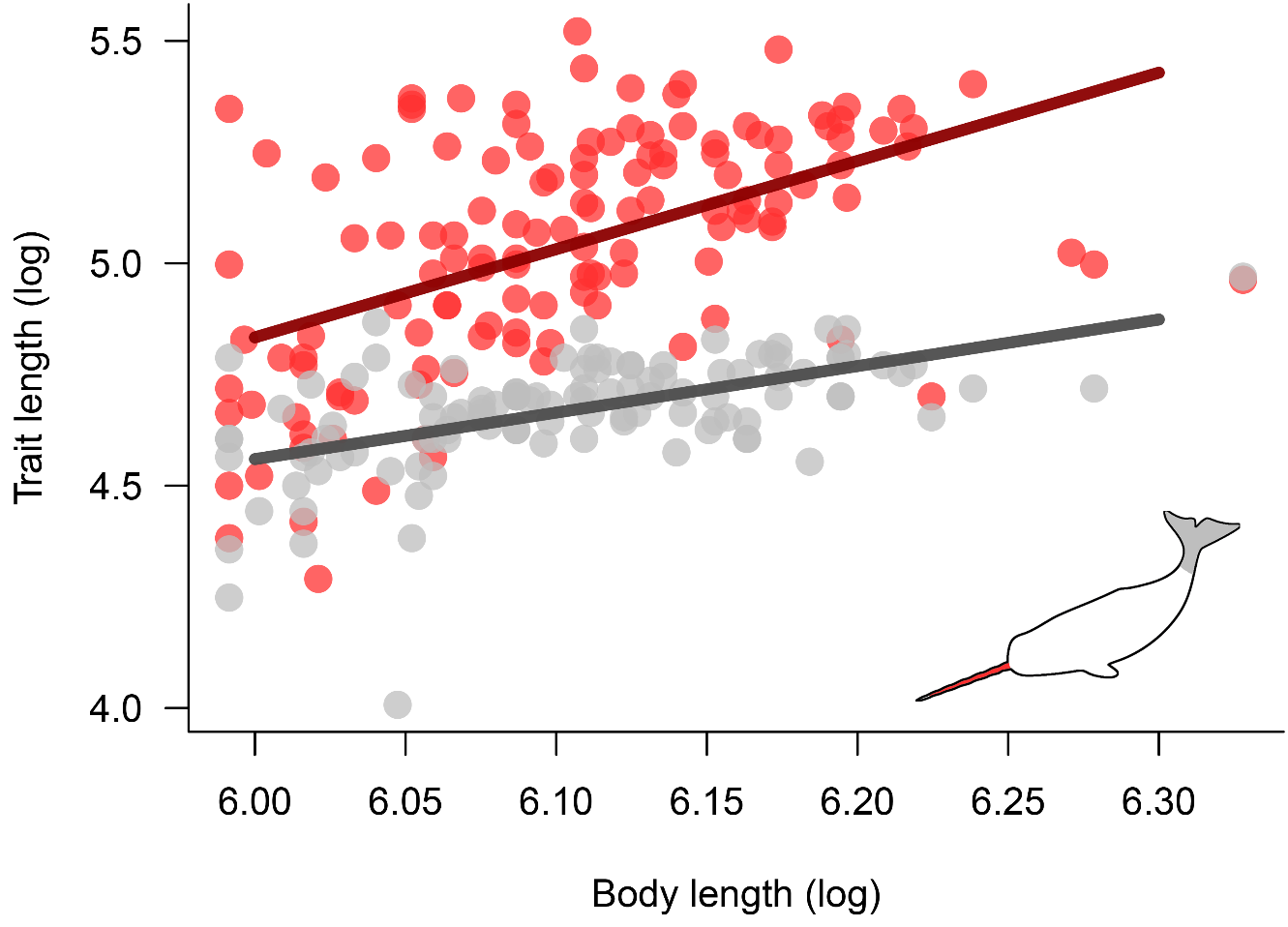 Figure S1. The scaling relationship between body size and tusk length (red) of the narwhal (Monodon monoceros) demonstrates the steep scaling and ample investment into the tusk. Fluke width (gray), on the other hand, demonstrates the shallow scaling of a nonsexually selected trait. Red and gray lines represent ordinary least squares regression of tusk length and fluke width, respectively.Table S1. Intercept, slopes and 95% confidence intervals of the log-log regression of tusk length and fluke width on body size.Estimated parameter2.5%97.5%Fluke widthIntercept-1.71-4.731.29Slope1.040.551.53Tusk lengthIntercept-7.06-9.81-4.31Slope1.970.843.11